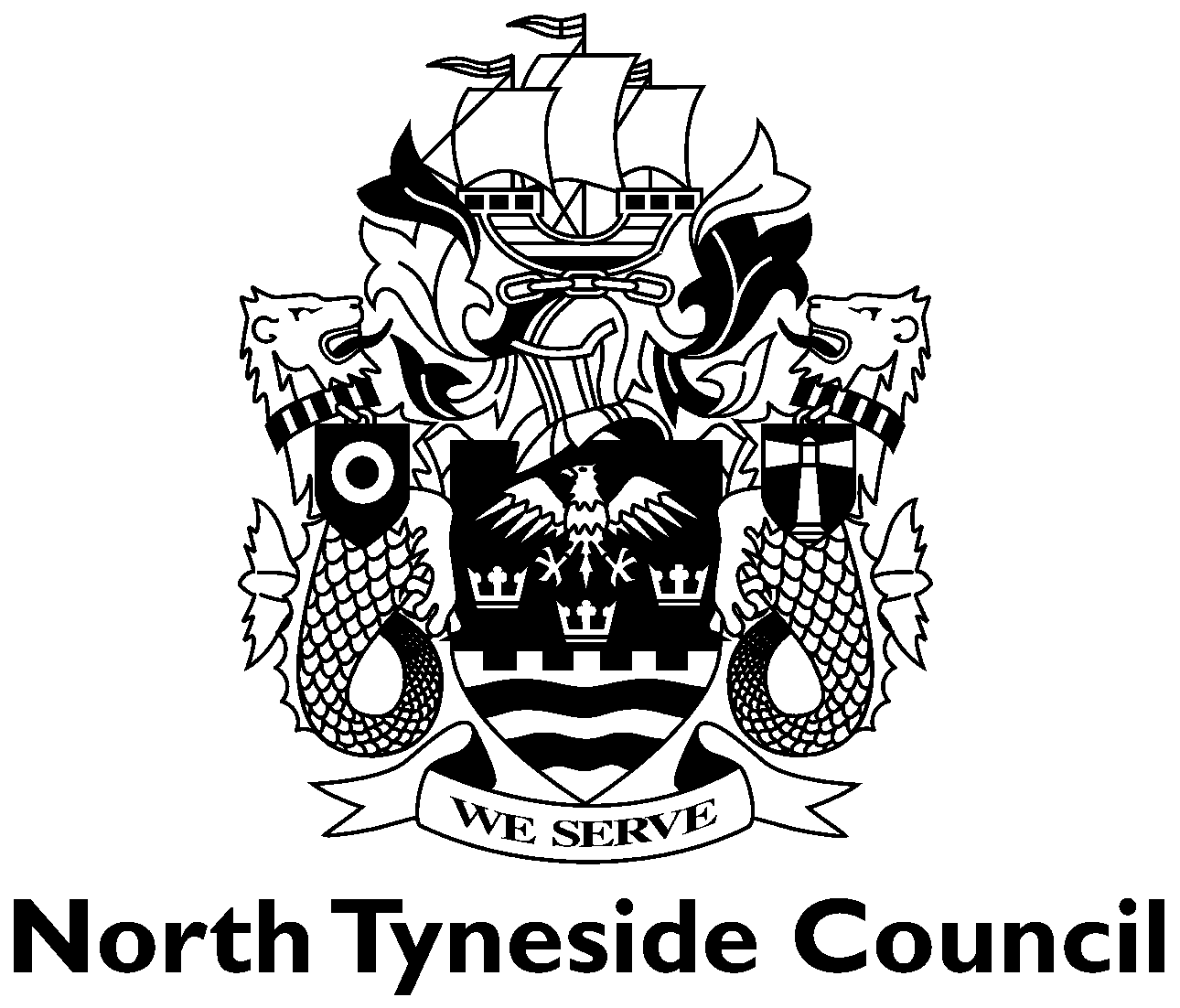 Referees (continued)Disclosure of Previous Convictions (Continued)If yes:this post is exempt from the Rehabilitation of Offenders Act 1974 so you   should tell us about any convictions you may have even if they are     considered to be ‘spent’ under this Act.any offer of employment will be subject to a criminal record check from            the Criminal Records Bureau before we confirm the appointment. This       record check will include details of cautions, reprimands or final warnings        as well as convictions.We will keep in strict confidence any information we receive from the Criminal Records Bureau. We will store it securely during the recruitment and selection process and destroy the certificate once the process is completed.A criminal record will not affect your chances for a post unless it makes you unsuitable for appointment. In making this decision, we will consider the nature of the offence, how long ago and what age you were when it was committed and any other relevant factors including the Council’s policies.Details of any previous convictions  You must include: (a) nature of offence, (b) date committed, (c) any other relevant factorsMain duties and responsibilities:Please explain any gaps in employment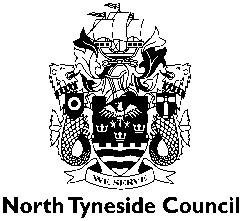 Please read notes carefully before completing your application form.We aim to be an equal opportunities employerNorth Tyneside Council is actively working towards equal opportunities for those it employs as well as those who use its services. The Council looks for workers who share this commitment. Our policy is to make sure we appoint the person with the best ability for the job, whatever their race, sexual orientation, religion or belief, disability or age.With these notes you should have received:An application formAn equality monitoring formA job outlineA person specificationThe application formTo promote fairness, all applicants need to complete our standard form. The information you give should describe your skills, knowledge, experience and qualifications which are relevant to the job outline and person specification.Use extra sheets of paper if you need to.Ensure that each extra sheet has your name, the job title of the post you are applying for and the job reference number clearly written on the top of it. CVs are not accepted – please do not send them with your formFor all teaching posts, we need to know about previous spent and unspent convictions. You must give us this information for any post with the prefix D.       If we offer you a post with the prefix D, the offer will be conditional on a satisfactory disclosure certification via the Criminal Records Bureau.ReferencesYou must give details of two people who can provide us with a reference. One of them must be your current or last employer. When we ask for references, we will usually send your referees a copy of the job outline and person specification and will ask specific questions about your suitability for the post. Offers of appointment depend on our receiving satisfactory references.We treat all references confidentially.Education, training and qualificationsPlease give information about all training and education you have been through and any qualifications you hold or are working towards, if they are relevant to      the post. If you do not hold the qualifications listed as essential on the person specification, we are unlikely to give you an interview.Employment and work experiencePlease state details of your current and previous employment and work experience. Work experience may have been gained through voluntary work, Government Training Schemes etc.Equality monitoringBy completing the equality monitoring form, you help us to check our recruitment processes are fair and effective. The equality monitoring form is separated from the application form and is not passed to the short-listing panel.Important InformationWe may not consider applications received after the closing date or any        that are not on our application form.Please complete the form in black inkIf we have not contacted you within one week of the closing date, please assume your application has been unsuccessful.Unless otherwise stated, please return your application form, by the closing date, to the school.Secondary SchoolFromToCourse/QualificationLevel/GradeUniversity / CollegeFromToCourse/QualificationLevel/GradeSchool or College and Duration                      Class/ AgesSubjectsCourse TitleDurationDate CompletedSubjectKey StageLEAName & Type School 
& Pupil RationPosition
Held      Duration      DurationF/TP/TReason for leavingLEAName & Type School 
& Pupil RationPosition
HeldFrom ToF/TP/TReason for leaving